СОДЕРЖАНИЕВВЕДЕНИЕАктуальность темы учебной практики заключается в том, что процедура финансового оздоровления включает в себя: одновременно с вынесением определения о введении финансового оздоровления арбитражный суд утверждает административного управляющего и график погашения задолженности, и процедура осуществляется в соответствии с планом финансового оздоровления, который подготавливается учредителями (участниками) должника, собственником имущества должника - унитарного предприятия и утверждается собранием кредиторов. План должен предусматривать способы получения должником средств, необходимых для удовлетворения требований кредиторов в соответствии с графиком погашения задолженности в ходе финансового оздоровления.По своему содержанию структурная оптимизация капитала, направленная на финансовое оздоровление и обеспечивающая восстановление платежеспособности предприятия, есть стратегия приведения состава его капитала, отдельных подразделений и имущественного комплекса в целом к таким пропорциям, которые способствуют минимизации задолженностей, наращиванию входящих и экономии исходящих финансовых потоков.Возможны два основных методологических подхода к построению указанной стратегии:- комплекс мероприятий внутренней реструктуризации активов действующего предприятия,- комплекс мероприятий по реорганизации хозяйствующего субъекта с формированием на базе его имущественного комплекса новых субъектов путем их слияния и присоединения, разделения и выделения.Главные цели процедуры банкротства предприятия - удовлетворение требований кредиторов, а также исполнение должником обязанности по уплате налогов: - Основным плюсом процедур банкротства является четкое определение размеров задолженности, обязательств, очередности и способов погашения долгов. Все это в конечном итоге позволяет кредиторам рассчитывать на получение своих денежных средств. Ликвидация неплатежеспособной фирмы имеет положительные стороны, так как способствует выводу неэффективных предприятий из экономики. Также позитивным аспектом процедуры банкротства является возможность должника, погасив свои обязательства за счет имеющегося имущества, освободиться от долгов и начать новое дело.Целью учебной практики является анализ и оценка финансового состояния несостоятельного предприятия. Исходя из данной цели, в работе поставлены и решены следующие задачи:дана организационно-экономическая характеристика исследуемого предприятия, проведен анализ финансового состояния, ликвидности и платежеспособности предприятия, дана оценка вероятности банкротства предприятия;разработаны мероприятия по финансовому оздоровлению предприятия и повышению эффективности управления оборотным капиталом.Объектом учебной практики выступает  организация ООО «Фарвел», предметом – механизм финансового оздоровления предприятий.Процедура финансового оздоровления как самостоятельный институт несостоятельности не известен иностранным законодательствам и представляет собой специфику исключительно российского законодательства о несостоятельности. Кроме того, указанная процедура не известна и российскому конкурсному праву. Необходимо отметить, что ни Федеральный закон от 8 января 1998 г. № 6-ФЗ «О несостоятельности (банкротстве)», ни Закон РФ от 19 ноября 1992 г. № 3929-1 «О несостоятельности (банкротстве) предприятий», указанную процедуру не предусматривал, однако термин «финансовое оздоровление» был известен ранее и употреблялся в ст. 28 Федерального закона «О несостоятельности (банкротстве)» 1998 г., согласно которой ряд лиц (учредители (участники) должника, собственник имущества унитарного предприятия, кредиторы и иные лица по соглашению с должником) были вправе до момента подачи в арбитражный суд заявления о признании должника банкротом принимать меры, направленные на финансовое оздоровление должника, - предоставлять должнику финансовую помощь (досудебная санация). Некоторые положения процедуры сходны с процедурой санации, которая регулировалась Законом "О несостоятельности (банкротстве) предприятий" 1992 г. и была направлена на поддержание деятельности и финансового оздоровления предприятия-должника с целью предотвращения его ликвидации. Процедура финансового оздоровления, являясь самостоятельной процедурой, может вводиться в соответствии с Законом о банкротстве как альтернатива внешнему управлению, конкурсному производству и мировому соглашению. Данная процедура предоставляет должнику дополнительные возможности восстановления платежеспособности, т.е. введение этой процедуры усиливает продолжниковую направленность законодательства. Таким образом, финансовое оздоровление представляет собой новую реабилитационную процедуру, направленную на преодоление финансового кризиса должника и предусматривающую возможность для последнего на срок ее введения выплачивать долги в соответствии с утвержденным в предусмотренном порядке графиком и получать средства из источников, определенных планом финансового оздоровления.1.  ОБЩАЯ ХАРАКТЕРИСТИКА ООО «ФАРВЕЛ»ООО «Фарвел» - это небольшой продуктовый магазин, который основан в 2002 году, имеет лицензию на реализацию вино-водочной продукции и расположен в городе Мытищи Московское области. В состав персонала входят: 4 продавца,  грузчик, бухгалтер, водитель,  директор и уборщица.  Рядом с продовольственным магазином находится продовольственный рынок, который не является конкурентом, так как не занимается реализацией вино-водочный продукцией и ограничен временем работы до 16.00. В 2006 году рядом открылся магазин «Копейка», который создал высокую конкуренцию ООО «Фарвел», это привело к резкому снижению выручки предприятия. Оптовый товарооборот является основным показателем работы торговых предприятий. Объем оптовой продажи товаров непосредственно влияет на уровень удовлетворения потребности населения в них через розничную сеть, а также на финансовые состояния торговых предприятий - уровень издержек обращения и на величину прибыли. Оптовый товарооборот оказывает большое влияние на все количественные и качественные показатели работы розничных торговых предприятий и организаций. От объема и структуры товарооборота зависят такие показатели, как доходы, прибыль, рентабельность, сумма и уровень издержек обращения, фонд оплаты труда.Общество с ограниченной ответственностью «ООО «Фарвел»»  является хозяйственным обществом, созданным в соответствии с законодательством РФ в результате реорганизации. Оно является правоприемником по всем правам и обязанностям предприятия. В своей деятельности руководствуется Гражданским кодексом РФ, Федеральным Законом «Об обществах с ограниченной ответственностью» и Законом РФ «О потребительской кооперации», другими законами и иными правовыми актами РФ, Уставом учредителя, решениями органов его управления и Уставом предприятия.Общество является юридическим лицом, имеет гражданские права и несет гражданские обязанности, необходимые для осуществления деятельности. Оно несет ответственность по своим обязательствам всем принадлежащим ему имуществом. Общество не отвечает по обязательствам учредителя. В случае несостоятельности (банкротства) предприятия по вине учредителя, на последнего в случае недостаточности имущества предприятия может быть возложена субсидиарная ответственность по его обязательствам. Учредителем предприятия является ООО «Фарвел» Союз потребительских обществ, который участвует в управлении делами предприятия в порядке, установленном Федеральными законами «Об обществах с ограниченной ответственностью» и «О потребительской кооперации в РФ»; получает информацию о деятельности и имеет доступ к бухгалтерским книгам и иной документации, при этом директор предприятия обязан предоставить требуемую информацию или документацию в трехдневный срок; принимает решение о распределении прибыли; распоряжается имуществом, а также имеет другие права, предусмотренные законодательством. Учредитель обязан не разглашать конфиденциальную информацию о деятельности предприятия.Предприятие создано в целях организации производства продуктов питания, розничной торговли, оптовой торговли и иных видов деятельности не запрещенных законодательством для удовлетворения потребностей пайщиков и других граждан.Для реализации указанной цели предприятие:производит (приобретает), реализует любые товары (работы, услуги), не запрещенные законодательством РФ;оказывает различные услуги предприятиям, организациям, учредителям и выполняет работы по их заказам (договорам);совершает иные действия, соответствующие целям и уставным законам по деятельности и не запрещенные законодательством. Основным видом деятельности организации является торгово-закупочная деятельность, производство пищевой продукции и ее реализация населению. Для обеспечения деятельности ООО «Фарвел»  образуется уставный капитал в сумме 10000 рублей, который полностью состоит из вклада райпотребсоюза. Увеличение Уставного капитала может осуществляться за счет дополнительных вкладов учредителя предприятия и имущества. Причем увеличение Уставного капитала производится только по решению учредителя. Предприятие вправе в случаях, предусмотренных Федеральным законом  «Об обществах с ограниченной ответственностью» уменьшать свой Уставный капитал и не вправе уменьшать его, если в результате уменьшения он станет меньше минимального размера Уставного капитала, определенного в соответствии с указанным законом.Общество имеет в  собственности обособленное имущество, учитываемое на самостоятельном балансе, может от своего имени приобретать и осуществлять имущественные права. Имущество предприятия составляют основные фонды и оборотные средства, а также иные материальные ценности и финансовые ресурсы, отражаемые на балансе.Источниками формирования средств (имущества) предприятия являются:уставный капитал;основные фонды;прибыль, полученная от осуществления деятельности предприятия;амортизационные отчисления;кредиты и средства, полученные от ценных бумаг;иные источники, не противоречащие закону.Для обеспечения эффективной деятельности предприятие образует следующие фонды:неделимый фонд – часть имущества предприятия, которая не подлежит распределению, как в период деятельности, так и в случае его ликвидации. резервный фонд создается в размере не менее 15% Уставного капитала.  Формируется за счет ежегодных отчислений в размере не менее 5% от чистой прибыли предприятия до достижения им размера, равного 15% Уставного капитала. Резервный фонд предназначен для покрытия непредвиденных расходов и убытков, а также долгов при прекращении деятельности предприятия. Если при достижении фондом размера, равного 15% Уставного капитала он будет полностью или частично израсходован на покрытие убытков, отчисления в фонд подлежит возобновлению до восстановления полного размера;фонд социального развития начисляется от полученной прибыли к распределению в размере до 50%;фонд подготовки кадров создается отчислением от различных видов деятельности, а именно: от розничного товарооборота – до 0,4%, от оборота общественного питания – до 0,1%, от заготовительного оборота – до 0,3%, от производства –  до 1%;фонд развития потребительской кооперации создается отчислением в размере до 6% от стоимости реализованных товаров (работ, услуг);фонд пополнения оборотных средств и другие фонды.Прибыль предприятия формируется из выручки от деятельности после возмещения затрат и расходов на оплату труда, уплаты налогов и других обязательных платежей. Из балансовой прибыли уплачиваются предусмотренные законодательством налоги и иные платежи. Чистая прибыль, оставшаяся после указанных расчетов, распределяется по решению его учредителя по итогам работы предприятия за год.Управление предприятием осуществляется в соответствии с Уставом предприятия. При этом оно разрабатывает штатное расписание, определяет заработную плату. Исполнительным органом общества является директор, назначенный учредителем на контрактной основе сроком на период действия полномочий выборных органов системы предприятий. Директор осуществляет текущее руководство предприятием и подотчетен учредителю.Исполнительным органом предприятия является директор, который без доверенности действует от имени предприятия, представляет его интересы, совершает сделки; выдает доверенности на право представительства от имени предприятия, в том числе доверенности с правом передоверия; издает приказы о назначении на должности работников предприятия, их переводе, увольнении, принимает меры поощрения и наказания; осуществляет иные полномочия, не отнесенные Уставом к его компетенции. Также в штате работников, относящихся к аппарату управления состоят заместитель директора, главный бухгалтер, заместитель главного бухгалтера, экономист, заведующий производством, четыре бухгалтера, инспектор по кадрам, кассир, два калькулятор-бухгалтера и заведующий складом. Трудовые ресурсы предприятия являются главным ресурсом каждого предприятия, от качества и эффективности использования которого во многом зависят результаты деятельности предприятия и его конкурентоспособность. Поэтому для обеспечения более эффективной деятельности предприятия необходимо, чтобы все его звенья (кадры предприятия) слились в единый механизм, направленный на решение общей задачи – получение дохода за счет реализации потребителям производимой продукции.Побуждение работников к реализации поставленных перед предприятием задач и целей является объективной необходимостью и осознается руководством. Поэтому основными формами мотивации (стимулирования) работников на данном предприятии являются:1. Заработная плата, характеризующая оценку вклада работника в результаты деятельности предприятия (абсолютная величина и соотношение с уровнем оплаты других работников предприятия). Заработок работника определяется в зависимости от его квалификации, личных способностей и достижений в труде и включает различные доплаты и премии. 2. Система внутренних льгот: оплата больничных листов сверх определенного уровня, страхование здоровья работников за счет предприятия; эффективное премирование, доплаты за стаж работы  и др.Как правило, льготы дифференцируются в соответствии с уровнем квалификации, учитываются расхождения между интересами людей (по возрасту, семейному положению, размеру семьи).3. Нематериальные (неэкономические) льготы и привилегии персоналу: предоставление права на скользящий, гибкий график работы; предоставление отгулов, увеличение продолжительности оплачиваемых отпусков за определенные достижения и успехи в работе; более ранний выход на пенсию и др.4. Создание благоприятной социальной атмосферы, устранение статусных, административных, психологических барьеров между отдельными группами работников, развитие доверия и взаимопонимания внутри коллектива. Моральное поощрение работников.Данные мероприятия по повышению мотивации труда позволяют более эффективно использовать трудовой потенциал, повышать качество производимой продукции, что в конечном итоге приводит к сокращению ее себестоимости. ООО «Фарвел» может быть реорганизовано по решению Общего собрания учредителя в порядке, предусмотренном законодательством РФ. Реорганизация предприятия осуществляется в форме слияния, присоединения, выделения и преобразования.Предприятие может быть ликвидировано по решению учредителя в порядке, установленном Гражданским кодексом РФ, с учетом требований Федерального закона «Об обществах с ограниченной ответственностью» и Устава предприятия. Оно может быть также ликвидировано по решению суда по основаниям, предусмотренным Гражданским кодексом РФ.Таким образом, торговое предприятие – это обособленная специализированная единица, основанием которой является профессионально организованный трудовой коллектив, способный с помощью имеющихся в его распоряжении средств производства изготовить нужную потребителям продукцию. Неслучайно тезис о том, что хорошее предприятие – это такое предприятие, в котором работают хорошие кадры,  является общепризнанным2. АНАЛИЗ КОНЪЮНКТУРЫ РЫНКАРазвитие отрасли розничной торговли, в которой осуществляет деятельность ООО «Фарвел», во многом зависит от факторов макроэкономического характера, поскольку спрос на потребительские товары является функцией располагаемых доходов населения. В последние годы в Российской Федерации наблюдается устойчивый рост ВВП и доходов населения при замедлении темпов инфляции и укреплении национальной валюты, что послужило стремительному росту сектора розничной торговли. В соответствии с прогнозами Правительства РФ, динамичный рост ВВП и, как следствие, доходов населения, продолжится в течение ближайших нескольких лет. Так, по оценкам МЭРТ, среднегодовой темп роста ВВП до 2008 года составит порядка 5,5% в реальном выражении и 8,7% в номинальном выражении в долларах США, а ВВП на душу населения должен увеличиться в полтора раза. Однако при наступлении экономической нестабильности снижение реальных располагаемых доходов населения может привести к ухудшению динамики роста и рентабельности отрасли. Темпы роста ВВП и покупательская способность населения в Российской Федерации в значительной степени определяются уровнем экспортных цен на нефть и природный газ. В случае изменения конъюнктуры на рынке энергоносителей и снижения цен на нефть и природный газ, возможно снижение темпов роста ВВП, доходов и покупательской способности населения, что может отрицательно повлиять на результаты финансово-хозяйственной деятельности ООО «Фарвел». Московский рынок розничной торговли является наиболее конкурентным региональным рынком в России и представлен практически всеми крупными российскими операторами, а также рядом западных компаний. На текущий момент предприятие осуществляет свою деятельность на территории Москвы. ООО «Фарвел» конкурирует со значительным количеством российских и международных компаний. Выход новых компаний на российский, и в частности, московский рынок может еще более обострить конкурентную борьбу и снизить эффективность деятельности предприятия. Некоторые конкуренты, такие как «Копейка», «Седьмой Континент», «Перекресток», «Пятерочка», присутствующие на рынке в настоящее время, а также те, которые планируют выходить на рынок, являются крупными международными компаниями и обладают большими ресурсами по сравнению с Обществом. Кроме того, многие другие международные компании, включая превосходящие ООО «Фарвел» по финансовым и прочим возможностям, будут в ближайшие годы выходить на российский рынок путем приобретения местных компаний или создания собственных сетей с «нуля».Если данный процесс будет интенсивным, Общество может потерять свое преимущество (состоящее в глубоком знании местного рынка и потребностей покупателей, налаженных связях с поставщиками, высокой лояльностью потребителей и пр.), приобретенное благодаря длительному присутствию на рынке и высокому качеству работы, что неблагоприятно повлияет на принадлежащую ей долю рынка и конкурентное положение.Перечисленные факторы, а также экономическая конъюнктура и стратегия дисконтного ценообразования могут привести к дальнейшему обострению конкуренции и оказать неблагоприятное воздействие на бизнес, финансовое положение и результаты операционной деятельности Общества «Фарвел».К основным факторам, определяющим динамику продаж ООО «Фарвел», относятся уровень благосостояния населения и интенсивность конкуренции. Опосредованное влияние на продажи может оказать: - увеличение темпов инфляции (и, как следствие, снижение располагаемых доходов населения), - недостаточность рекламных мероприятий по сравнению с конкурентами и пр.В целях уменьшения влияния факторов, имеющих непосредственное влияние на сбыт, ООО «Фарвел» проводит диверсификацию деятельности, создавая и развивая магазины, ориентированные на различные целевые группы потребителей (население со средним и высоким уровнем доходов) и различные условия совершения покупок (супермаркеты, рассчитанные на посещение один-два раза в неделю и большой размер покупки, и магазины мелкого формата, рассчитанные на небольшие ежедневные покупки).Основные покупательские потоки на рынке можно разделить на две основные категории: клиентов гипермаркетов с частотой покупки 1-2 раза в неделю и средним чеком 20-30 долл. и клиентов современных супермаркетов с частотой покупки 3-4 раза в неделю и средним чеком 10-18 долл. При этом конкуренция между указанными категориями покупателей у сетей разных форматов в настоящее время практически отсутствует. Основными конкурентами ООО «Фарвел» являются крупные розничные сети, такие как Перекресток, Рамстор, Патэрсон, Billa, Ашан, Мосмарт, Маркткауф, Реал, Калинка-Стокман, Азбука Вкуса, Глобус Гурмэ. Высокая конкурентоспособность данных предприятий-конкурентов обеспечивается:- высоким качеством предлагаемых товаров и услуг,- высоким уровнем обслуживания покупателей,- удобным расположением магазинов в различных районах города,- оптимальным уровнем цен,- наличием дополнительных услуг, таких как химчистка, продажа сотовых телефонов, фотолаборатории и т. п.,- наличием линейки продукции под собственной торговой маркой «Наш продукт»,- активным расширением сети магазинов Эмитента, что позволяет добиваться лучших условий закупок,- повышения эффективности деятельности за счет эффекта масштаба,- узнаваемым брендом, которому доверяют потребители…ЗАКЛЮЧЕНИЕСреди направлений преобразований и конкретных мероприятий по финансовому оздоровлению можно выделить следующие:Устойчивость предприятия ООО «Фарвел» может быть восстановлена путем обоснованного снижения уровня затрат в незавершенном производстве, а также, что главное, путем оптимизации структуры обязательств (пассивов). ООО «Фарвел» предприятию необходимо срочно наращивать собственные средства за счет увеличения прибыли, которую, в свою очередь, можно увеличить за счет роста выручки и снижения издержек. Поскольку предприятие не обеспечивает устойчивых темпов роста основных показателей деятельности, для восстановления платежеспособности оно вынуждено прибегнуть к чрезвычайным мерам, например:-   продаже части недвижимого имущества;-   увеличению уставного капитала путем дополнительной эмиссии акций;-   получению долгосрочных ссуд или займа на пополнение собственных оборотных средств;-  целевым финансированию и поступлению из бюджета, из отраслевых и межотраслевых внебюджетных фондов.В данном разделе приведен один из вариантов внешнего и внутреннего анализа финансового состояния предприятия. В практической деятельности в зависимости от конкретной ситуации можно осуществить более глубокий анализ. Например, некоторые специалисты диагностику небольших предприятий рекомендуют проводить, анализируя лишь пять показателей:1)  коэффициент текущей ликвидности (его минимальная допустимая величина- 1);2)  коэффициент срочной ликвидности (его нормальная величина - 1,5);3)  коэффициент абсолютной ликвидности (его рекомендуемая нормальная величина - не менее 0,2);4)  коэффициент оборачиваемости дебиторской задолженности (его нормальное среднее значение - около 60 дней, или 6 оборотов в году, но данный коэффициент специфичен по отраслям экономики);5)  коэффициент оборачиваемости кредиторской задолженности (он еще более специфичен, чем предыдущий коэффициент, но необходимо следить, чтобы оборачиваемость дебиторской задолженности была выше оборачиваемости кредиторской задолженности).В любом случае при разработке плана финансового оздоровления предприятия в целях формулирования мероприятий финансового оздоровления необходимо провести анализ финансового состояния этого предприятия и выявить причины неудовлетворительного финансового состояния. Таким образом, финансовый анализ является первой стадией процесса разработки плана финансового оздоровления предприятия…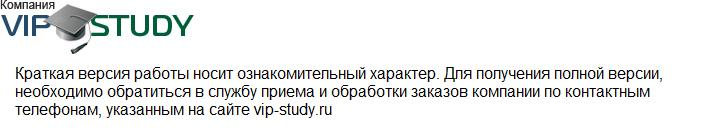 